                  		      บันทึกข้อความ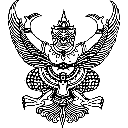 ส่วนราชการ   …………………………………………………………  โทร ……………………ที่   อว.๐๖๓๐........./..........      	วันที่  ...............................เรื่อง   ขออนุมัติจัดซื้อ/จัดจ้าง ประจำปีงบประมาณ พ.ศ. …………  เรียน	อธิการบดี	ด้วย ……..ชื่อหน่วยงาน………… มีความประสงค์จะจัดซื้อ/จ้าง.....ระบุ…………. จำนวน...........เครื่อง/รายการ  ราคาเครื่องละ/รายการละ  …………………..บาท  รวมเป็นเงินทั้งสิ้น..................บาท ระบุเหตุผลของการซื้อ/จ้าง ……………	ในการนี้	  จึงขออนุมัติจัดซื้อโดยวิธี .......................  โดยเบิกจ่ายจากเงินงบประมาณรายจ่าย จาก เงินงบประมาณ (ระบุแผ่นดิน/รายได้).......ปีงบประมาณ พ.ศ. ............ ในวงเงินไม่เกิน................บาท  (....................)  โดยรายการขออนุมัติจัดซื้อ/จัดจ้างดังกล่าว (   ) เป็นงบรายจ่ายที่ได้รับจัดสรรในใบจัดสรรงบประมาณรายจ่ายประจำปี(   ) เป็นงบรายจ่ายที่ไม่ได้รับจัดสรร  แต่มีความจำเป็น…… (กรณีที่ไม่ได้รับจัดสรรเป็นงบรายจ่ายประจำปี ให้ระบุเหตุผลประกอบการพิจารณาให้ชัดเจน หากไม่ดำเนินการจะเกิดผลกระทบต่อการดำเนินงานอย่างไร)………. โดยขอโอนเปลี่ยนแปลงงบประมาณจากกิจกรรม .. (ชื่อ)...............รหัสกิจกรรม................. หมวดรายจ่าย …………………………. จำนวนงบประมาณ ……………………… บาท    โดยได้แนบเอกสารประกอบการพิจารณา ดังนี้(    ) ใบเสนอราคา (ครุภัณฑ์)(    ) ใบประมาณราคา ปร.4, ปร.5  (สิ่งก่อสร้าง)  จึงเรียนมาเพื่อโปรดพิจารณา 					       ลงชื่อ …………………………………… คณบดี/ผู้อำนวยการ                                                                  (……………………………………)